ОТЧЁТ О РЕАЛИЗАЦИИ плана противодействия КОРРУПЦИИ МБОУ СОШ№31 ЗА 2016-2017 УЧ.год 1. В МБОУ СОШ№37 разработан план мероприятий по противодействию коррупции. Назначено ответственное лицо за организацию и реализацию комплекса мероприятий по предотвращению коррупции.2. Проведена разъяснительная работа с работниками МБОУСОШ№37:о недопустимости принятия подарков в связи с их должностным положением;по положениям законодательства Российской Федерации о противодействии коррупции,  в том числе об установлении наказания за коммерческий подкуп, получение и дачу взятки, посредничество во взяточничестве в виде штрафов, кратных сумме коммерческого подкупа или взятки, об увольнении в связи с утратой доверия, о порядке проверки сведений в соответствии с законодательством Российской Федерации о противодействии коррупции;о недопущении поведения, которое может восприниматься окружающими как обещание или предложение дачи взятки либо как согласие принять взятку или как просьба о даче взятки.3. На школьном сайте размещены телефоны «горячей линии», план мероприятий о противодействии коррупции в МБОУ СОШ№37, памятки для родителей, локальный акт «Положение о порядке привлечения внебюджетных средств (материальных ценностей) и порядке их расходования в МБОУ СОШ №37.4. На совещании при директоре рассмотрен вопрос исполнения законодательства в борьбе с коррупцией.5. Оформлен уголок «Мы против коррупции!», который обновляется по мере необходимости.6. Проведена беседа с членами родительского комитета и родителями обучающихся на общешкольном родительском собрании о недопущении поведения со стороны родителей обучающихся по отношению к работникам образовательного учреждения, которые могут быть расценены как факты коррупционных проявлений.7. Результаты мониторинга мнения родителей (законных представителей) по вопросам привлечения и расходования добровольных пожертвований:- телефон «горячей линии» по вопросам незаконных сборов денежных средств известен 91 % опрошенных, 13 %ответили, что им это неинтересно;- телефоны «горячей линии» известны родителям из информационного стенда в школе (78 %), на школьном сайте (39%).8. В течение 2016-2017 учебного года жалоб и обращений граждан, касающихся действий педагогических работников, связанных с коррупцией, не поступало.Директор МБОУ СОШ№37                    Г.Б.Саркисянц 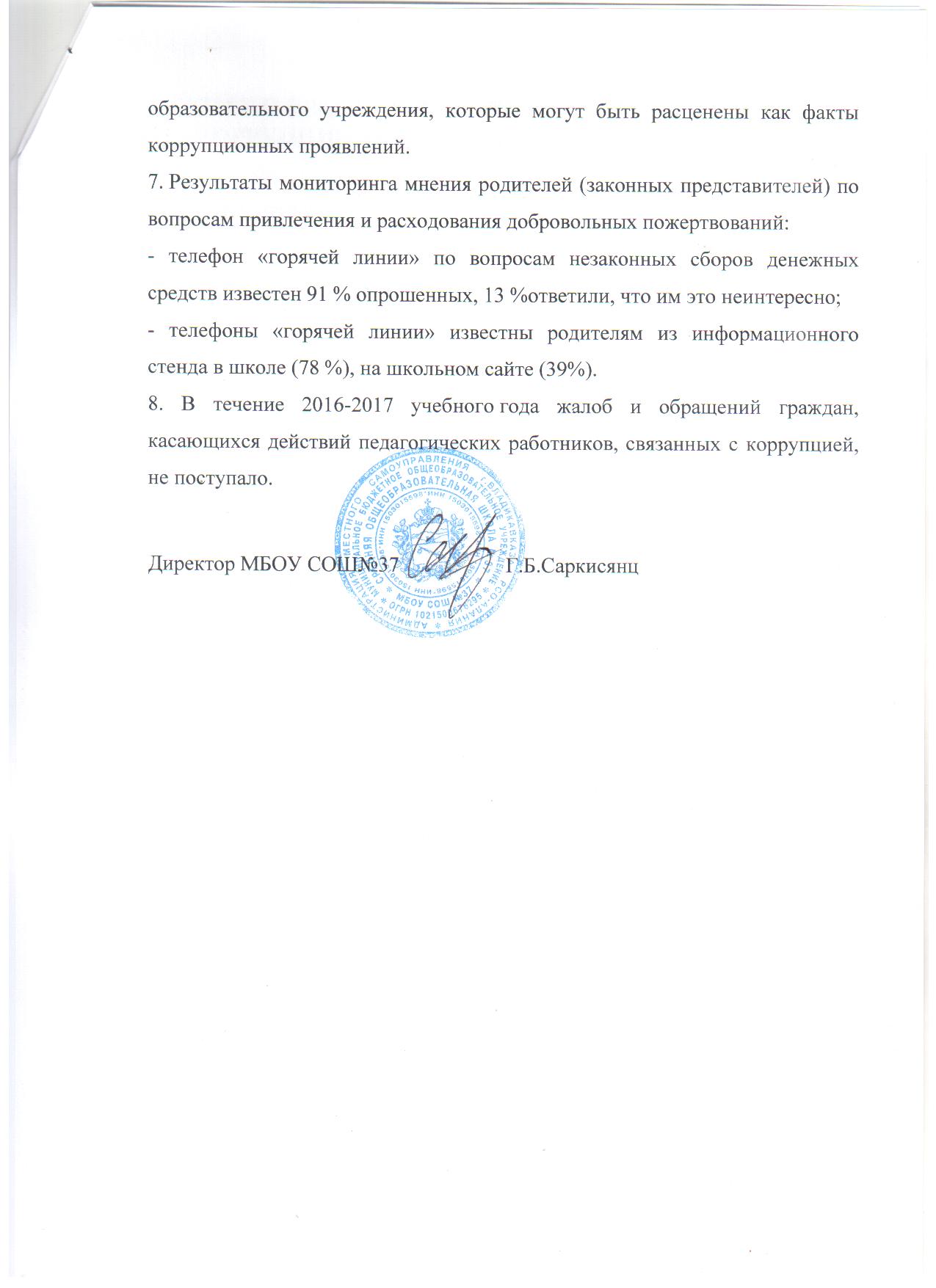 